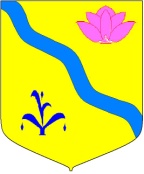 АДМИНИСТРАЦИЯ  КИРОВСКОГО МУНИЦИПАЛЬНОГО РАЙОНАРАСПОРЯЖЕНИЕ01.02.2023                                 п. Кировский                               № 25-р      О направлении обучающихся МБОУ «СОШ № 1 пгт. Кировский» на региональный этап ВсОШНа основании приказа Министерства образования Приморского края от 10.01.2023 № пр. 12а-25, в соответствии со ст. 24 Устава Кировского муниципального района, принятого решением Думы Кировского муниципального района от 08.07.2005г, (в действующей редакции решения Думы Кировского муниципального района от 22.11.2022 г. № 92-НПА)1.Руководителю образовательной организации: МБОУ «СОШ № 1 пгт. Кировский» (Милюк Л.А.). Направить обучающихся МБОУ «СОШ № 1 пгт. Кировский» на региональный этап Всероссийской олимпиады школьников  в г. Владивосток, ул. Чапаева, 5.  ( Приложение №1)Провести соответствующие инструктажи с обучающимися;  2.  Возложить ответственность за жизнь и здоровье обучающихся по маршруту следования и обратно (Кировский – Владивосток; Владивосток – Кировский) на сопровождающего Терентьева С.А., учителя истории и обществознания МБОУ «СОШ №1 пгт. Кировский».3. И.о. директора МКУ «ЦОМОУ» Леоненко Е. В.  обеспечить транспортное средство для поездки 02.02.2023г. на региональный этап  Всероссийской олимпиады школьников по адресу г. Владивосток, ул. Чапаева, 5.                 4. Контроль за исполнением данного распоряжения возложить на начальника отдела образования администрации Кировского муниципального района С.В. Сухина.Глава Кировского муниципального района                                                                             И.И. ВотяковПриложение № 1 к распоряжению АКМР        от__________№______Список участников регионального этапа Всероссийской олимпиады школьников№ п/пФИО обучающегосяДата рожденияклассОбразовательная организацияФИО родителя (законного представителя)Контактный телефон1Калиниченко Анастасия Алексеевна12.05.200511МБОУ «СОШ № 1 пгт. Кировский»Калиниченко Оксана Васильевна89242569993891432594332Макеева Валерия Александровна24.03.200511МБОУ «СОШ № 1 пгт. Кировский»Ткачук Наталья Александровна8924431276889242483206